Colegio Santa Ana (Fraga)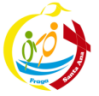 ¡ATENCIÓN GENIOS!  Nuestra aventura por este proyecto continúa. Una vez preparadas vuestras pociones vamos a seguir investigando PALABRAS.  Estamos seguras de que el descanso de estos días os ha cargado las pilas. 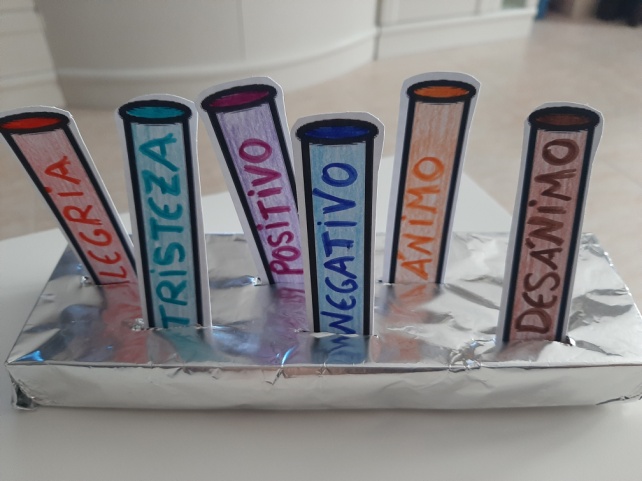 La semana pasada ordenaste los tubos de ensayo en dos grupos y lo hiciste genial.  Quedaron así: Pues resulta que alguien los ha cambiado de lugar. Y ahora están así: 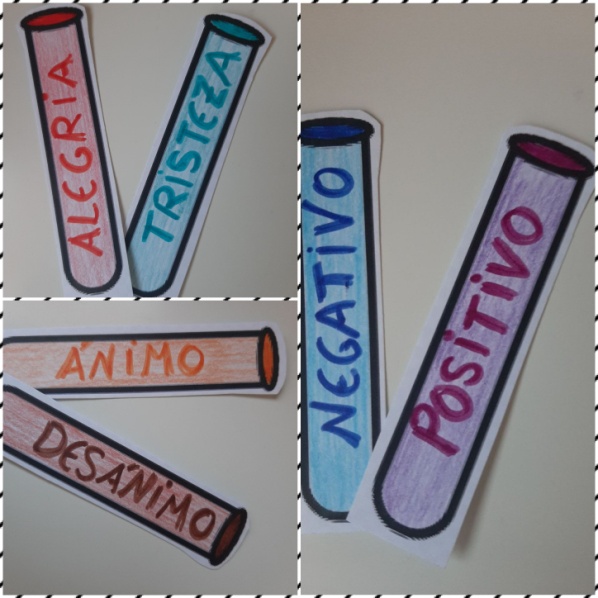 Escribe en tu diario una reflexión sobre por qué alguien las habrá ordenado de esta manera. LENGUA: - UD 11 ¡MENUDO INVENTO!-.CONOZCO LAS PALABRAS: ANTONIMOS página 236.Juega a decir lo contrario: (EJEMPLO)  Para jugar busca una pareja. Tú dices una palabra y la otra persona la contraria. Puedes usar otras palabras que no aparezcan aquí. Eso lo hará mucho más interesante. Juega al ahorcado.Haciendo ¡clic! En(juego con el teclado ordenado alfabéticamente.  Escribo palabras contrarias a las que me dicen). También puedes entrar al juego por UD DIGITAL---RECURSOS INTERACTIVOS----COMPRENDE---conozco las palabras. Adivina lo contrario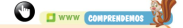 Puedes hacerla en tu DIARIO. 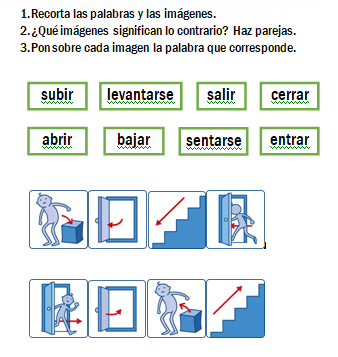 ALEGRÍAPOSITIVOÁNIMOTRISTEZANEGATIVODESÁNIMOYo digoEl/ella diceLlena Vacía Limpio Sucio Grande Pequeño Ilusión DesilusiónPrincipio Fin 